ZABAWY I ZADANIA EDUKACYJNE, GR „KRASNOLUDKI”- 02.04.2021 (PIĄTEK)„Pisanki zająca” – słuchanie wiersza. Zając szuka pisanek, - gdzieś w tym miejscu były. Przecież wczoraj dwie kurki, jajka zostawiły. Sam pisanki malowałem w kropki kolorowe. Żółte kwiatki oraz kreski i liście brązowe. Aż tu nagle ktoś wychodzi – dwa kurczaczki drobne. Do pisanek zająca, wcale niepodobne. Wypowiedzi dzieci na temat treści wiersza.„Pisanka” – składanie obrazka z części. Rodzicu- pomóż swojemu dziecku wyciąć jajko podzielone na części. Później pozwól dziecku na samodzielne ułożenie  obrazka przedstawiającego pisankę w jedną całość. Można jajko przykleić na kartkę bloku.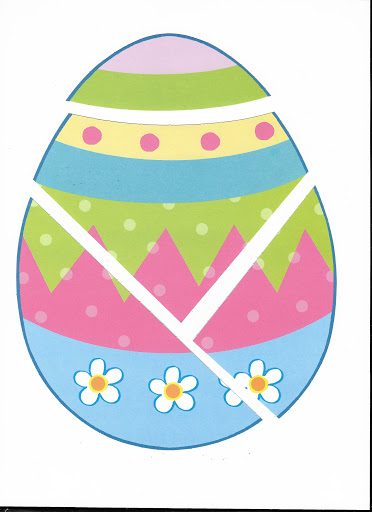 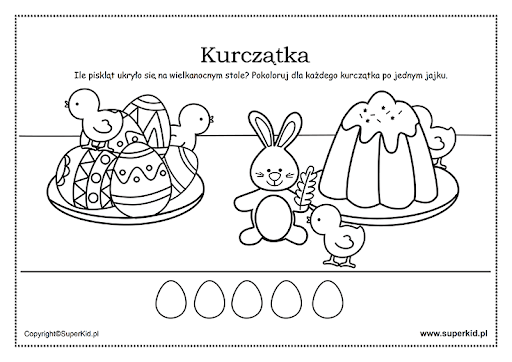 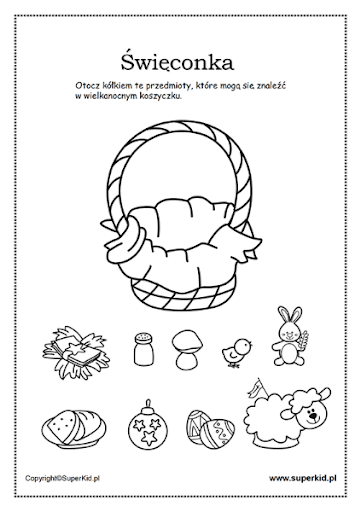 Na wielkanocnym stole nie może zabraknąć pisanek. Proponuję malować jajka, słuchając piosenki: „PISANKI, KRASZANKI”: „https://www.youtube.com/watch?v=HhkpcqoWoA8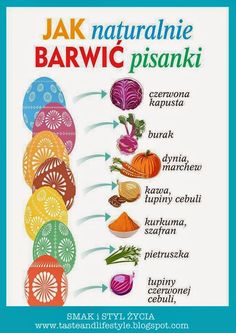 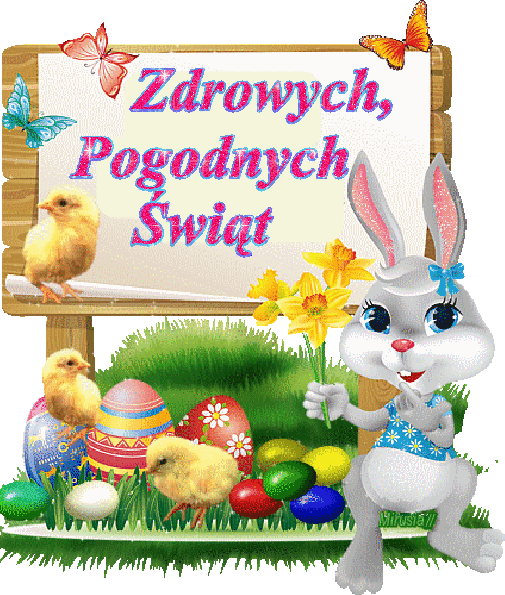 